Tytuł operacji:  „Nowoczesna technika wycinania produktów styropianowych z produkcją                               innowacyjnych spadków dachowych = nowość na terenie LGD”– Maciej PytelNumer wniosku:                4/PP/2020 Kwota dofinansowania:     50.000 złCel ogólny LSR:     Poprawa sytuacji na lokalnym rynku pracy.Cel szczegółowy:    Tworzenie i rozwój przedsiębiorczości.Wskaźnik:               Liczba zrealizowanych operacji polegających na utworzeniu nowego                                przedsiębiorstwaOpis operacji:Operacja polegała na otwarciu działalności gospodarczej w zakresie produkowania poprzez wycinanie ploterem spadków dachowych, otulin styropianowych i produktów styropianowych na eventy, reklamowych i promocyjnych. W ramach dotacji zakupiono: ploter termiczny.    64-800 Milcz, Milcz 4D  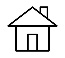        https://www.facebook.com/StyroWorksChodziez 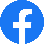       787 314 500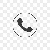      maciejpytel96@gmail.com   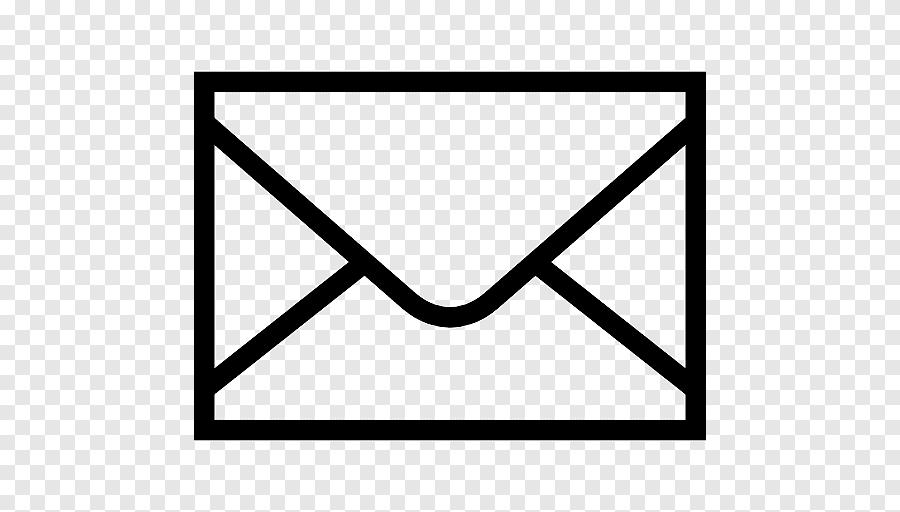 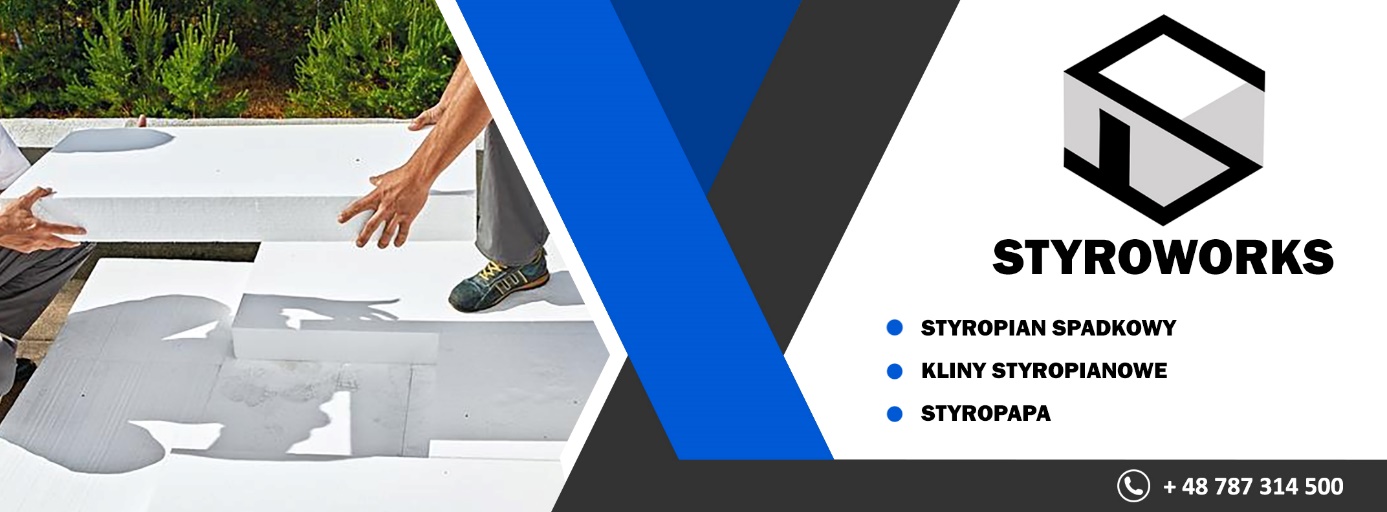 